GUÍA DE APRENDIZAJE N° _2__INSTRUCCIONES GENERALES:Responde lo solicitado en el cuaderno personal de la asignatura CON LÁPIZ DE PASTA Y LETRA LEGIBLE, solo las respuestas, respetando la enumeración de esta guía. También se pueden redactar las respuestas en algún procesador de textos (como MS Word).Mantén el orden, limpieza y ortografía en el trabajo.Una vez finalizado el desarrollo de la guía, envía las respuestas al mail del profesor que aparece a continuación. Si se escribió en el cuaderno, se envían las fotografías de las respuestas. Si se escribió en el procesador de textos, se envía el archivo. Importante: En el asunto del correo, indicar nombre y curso.Una vez recepcionado y probado que el archivo no está dañado, el profesor acusará recibo del mismo, siendo su comprobante de entrega. Es responsabilidad del estudiante el correcto ingreso de la dirección electrónica y la carga del archivo.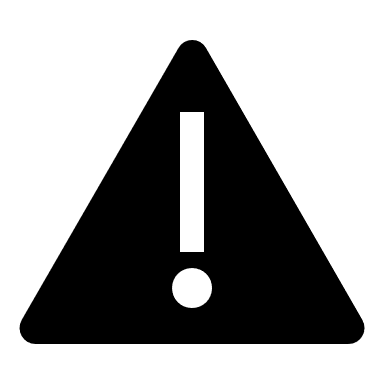 IMPORTANTE: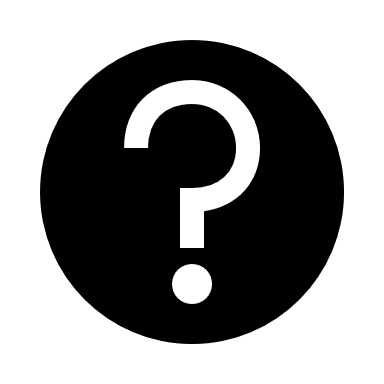 En caso de consultas, escribir al mail de tu profesor: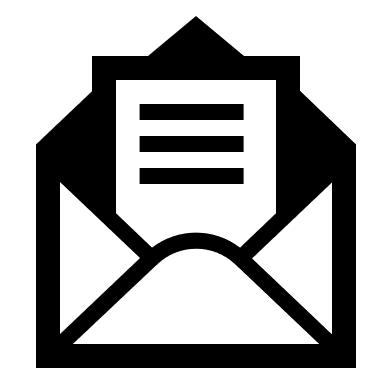 - Leonardo Allendes: leonardoallendes@maxsalas.cl - Rebeca Bustos: rebeca.bustos@maxsalas.cl- Victoria Herrera: victoria.herrera.quiroga@gmail.com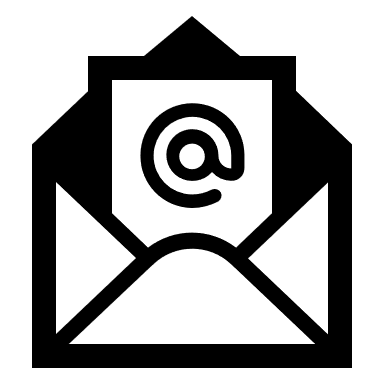 - Andrés Osorio: andres.osorio@maxsalas.cl- Viviana Quiero: quierovivi@gmail.com- Juliet Turner: jccturner@gmail.com -Fernando Herrera: fherreracerda@gmail.comACTIVIDADI. Lectura de texto:  lee y subraya las ideas principales de este texto. Para facilitar esta tarea, las palabras iluminadas en amarillo se definen más abajo.Fuente nº 1:VALORES, RECORRIDO Y RECONOCIMIENTO INTERNACIONAL DE LATINOAMÉRICAEs más que un concepto meramente geográfico (no olvidemos que los países latinoamericanos no se distribuyen únicamente en Sudamérica o Centroamérica) América Latina hace referencia a un área cultural que cubre las naciones de cultura latina del continente americano, en oposición al área de América sajona.Tal vez esta sea la definición más aproximada al concepto Latinoamérica y, sin embargo, hablar de una misma área cultural que engloba a países tan diversos, con realidades políticas y socioeconómicas tan distintas, e incluso con diferentes lenguas, hace paradójica esta definición.El concepto América Latina tiene en realidad un fuerte componente histórico que hace referencia a la cultura de los conquistadores y de los colonizadores españoles y portugueses y que, al mismo tiempo, deja de lado al indigenismo, que también forma parte de la identidad de las naciones de este subcontinente.Tal y como recoge el autor Víctor H. Ramos en su publicación ¿Existe una identidad latinoamericana? Utopía y praxis latinoamericana: «El concepto de América Latina se utilizó por primera vez el 22 de junio de 1856 en París, en una conferencia de Francisco Bilbao. Se publicó por primera vez en la revista francesa Revue de Races latines en 1861, año de la invasión francesa de México liderada por el Emperador Maximiliano II dentro del proyecto geopolítico de la Francia latina contra los sajones, para “unir” los países de “raza” latina, “espiritualistas” y de “cultura superior” en contra de la expansión de los Estados Unidos sajones, “materialistas” y bajamente “utilitaristas”».El político, pensador, ensayista e ideólogo peruano Haya de la Torre (1895- 1979), líder y fundador del Partido Aprista Peruano, propuso una nueva denominación para la región, “Indoamérica”, para referirse a una América unida donde no existieran diferencias entre los pueblos de la región. Su propuesta política aspiraba a lograr la unidad continental iberoamericana y unir esfuerzos contra el subdesarrollo en todas sus manifestaciones.En su libro La defensa continental, Víctor Raúl Haya de la Torre explicaba el porqué de este término:«Después de una detenida verificación, mantengo mis conclusiones de hace once años: el término “Hispano o Ibero América”, y sus derivados “hispano o iberoamericano” o “hispano o ibero americanismo”, corresponden a la época colonial. Son vocablos de un significado pretérito y ya anacrónico. Se refieren a una América exclusivamente española –o portuguesa cuando del vocablo Ibérico se trata–, e implican el desconocimiento de las influencias posteriores a la Colonia, que han determinado nuevas modalidades en nuestro Continente. La leyenda negra antiespañola está operando aquí en el intento de ruptura definitiva con todo lo que tenga que ver con España y con la época colonial. En el fondo, la independencia de España significa asumir la negatividad de España, esto es, asumir la leyenda negra antiespañola.El término “América Latina” y sus derivados “Latinoamérica” y “latino americanismo” son más amplios, más modernos. Corresponden cronológicamente, al siglo XIX. Abarcan todo lo español y portugués de nuestra historia, sin excluir el aporte africano, porque incorporan a Haití, que habla francés, a nuestra gran familia continental.Pero el término “Indoamérica” es más amplio, va más lejos, entra más hondamente en la trayectoria total de nuestros pueblos. Comprende la prehistoria, lo indio, lo ibérico, lo latino y lo negro, lo mestizo y lo “cósmico” –digamos, recordando a Vasconcelos–, manteniendo su vigencia frente al porvenir. Es término “muy antiguo y muy moderno”, que corresponde justamente a la presente etapa revolucionaria de nuestra América, apenas iniciada en México, en que aparece la gran síntesis de la oposición de los contrarios que impulsa el devenir de nuestra historia.»
                                                  Desde la etapa de la colonización, las naciones que conforman lo que ahora conocemos como Latinoamérica parecen haber librado una batalla continua por reconstruir una civilización para su propia patria que respondiera a sus particularidades históricas e intereses al tiempo que trataban de encontrar posibles vías colaboración de carácter supranacional como solución a los problemas comunes a todos los países de la región.Históricamente, se han dado en la región varios movimientos políticos y sociales que han apostado por la construcción de una identidad común.Fuente: https://www.ceupe.com/blog/valores-recorrido-reconocimiento-latinoamerica.htmlII.   Selección Múltiple: Encierra en un círculo la alternativa que, de acuerdo al texto leído, es la correcta:1. ¿Qué significa la  frase entre paréntesis del primer párrafo “no olvidemos que los países latinoamericanos no se distribuyen únicamente en Sudamérica o Centroamérica”?a) Que latinoamerica considera también islas como Haitib) Que el concepto de latinoamerica es más un concepto geográfico que culturalc) Que países como México, pese estar en América del Norte, son latinoamericanos2.¿ Por qué se afirma que el concepto de América  latina tienen un fuerte componente histórico?a) Porque surge hace muchos años, especificamente en 1856b) Porque alude a la historia de la región colonizada por Españoles y Portuguesesc) Porque niega la mirada indigenista de la realidad de la región3. ¿En qué contexto surge por primera vez el concepto de “América latina”?a) Los franceses (de origen latino) invadieron México y deseaban instalar la idea de que América tenía más en común con Francia (latina) que con Estados Unidos (sajón)b) El de un   proyecto geopolítico de la Francia latina contra los sajones, para “unir” los países de “raza” latinac) a y b son correctas4. Víctor Raúl Haya de la Torre descarta el término iberoamericano porque:a) Excluye a el componente cultural indígena y africano de Américab) Porque se oponea  la leyenda negra antihispánicac) Porque la independencia de América significó un rechazo a España y a su colonialismo5. Según Haya de la Torre el término indoaméricano es prefreible para referirse a América Latina porque:a) es menos antiguo y  más modernob) es más amplio porque comprende lo indio, lo ibérico, lo latino y lo negro, lo mestizo y lo “cósmico”c) a y b son correctasIII.  Respuesta Breve:Elabora a continuación tu propia definición del concepto “América Latina”:________________________________________________________________________________________________________________________________________________________________________________________________________________________________________________________________________________________________________________________________________________________________________________________________________________________________________________________________________________________________IV. Aplicación:Visualiza y escucha el siguiente video.  Se han seleccionado comentarios de la página de Youtube, tu deberás escribir en el espacio indicado abajo, una respuesta original, respetuosa y contextualizada  a este comentario usando como argumento los elementos que se describen en la Fuente nº1 y en la letra de la canción: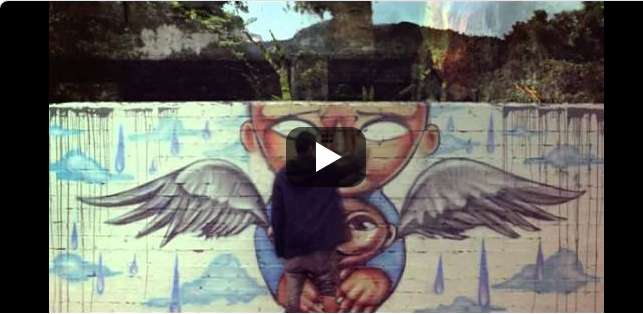 Calle 13 - Latinoamérica - YouTubeIII. a)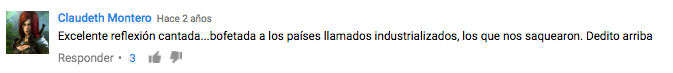 b) 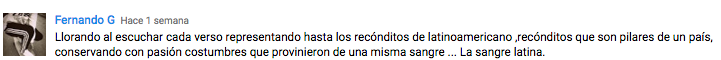 c)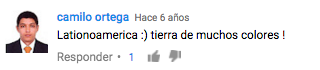 d)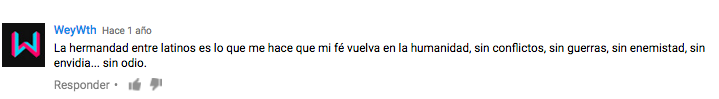 e)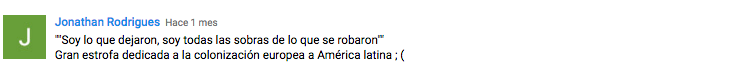 f) 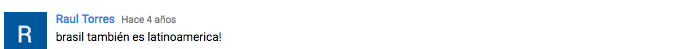 g) 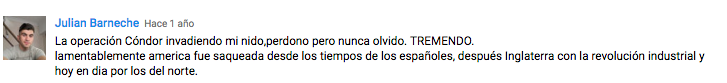 h)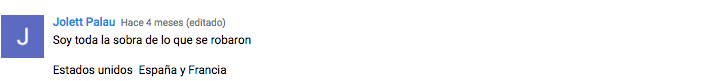 Vocabulario Contextual: área cultural: Es un espacio dentro del cual las culturas tienden a ser similares en algunos aspectos significativossajón: (anglo-sajón) Término que se utiliza habitualmente para designar a Canadá y Estados Unidos ambas antiguas colonias británicas así como los países donde el idioma oficial o mayoritario es el inglésindigenismo: Movimiento político y cultural que defiende la identidad política y social y el valor de la cultura amerindiasubcontinente: Parte amplia y delimitada de un continente con características propiaslatinos: Relativo a los pueblos en los que se habla alguna lengua procedente del latín, o a sus habitantes, Ej: Francés, Italiano , Portugués.pretérito: Que ha existido o sucedido en el pasado.anacrónico: Que es propio o característico del pasado y sin embargo se da en la actualidadleyenda negra:  La interpretación de la conquista española estuvo dividida por dos teorías las cuales son ”la leyenda rosa” y “la leyenda negra”, La leyenda negra , fue un término que resalta  la injusticia, el maltrato, el engaño, la masacre, la esclavitud y las violaciones que se generaron durante la conquista española a las personas que habitaban en América.supranacional: Comunidad que se encuentra por encima de la nación o de un estado.AUTOEVALUATEMarca con una X la respuesta que más identifiqueAsignaturaChile y la región latinoamericanaNIVEL3º medioUNIDAD I Evaluación crítica  de los procesos de la historia reciente latinoamericanaOBJETIVO DE APRENDIZAJE O HABILIDADESObjetivos: Definir el concepto de Latinoamérica y distinguirla de otros conceptos como Hispanoamérica, Iberoamérica, IndoaméricaExplicar el origen histórico del concepto LatinoaméricaHabilidades:Dominar, transformar y utilizar los conocimientos en la solución de problemas realesElabora juicios fundamentados a partir de la revisión de fuentes históricasIndicadorSiMás o menosNoLeí comprensivamente el textoUsé el vocabulario contextual Entendí la diferencia entre latinoamérica e indoaméricaPude construir mi propio concepto de “Latinoamerica”Comprendí el mensaje de la canción “Latinoamerica”Respondí los mensajes con respeto y haciendo referencia a la materiaCuando tuve dudas busqué apoyo en otras fuentes (Padres, compañeros, amigos, Internet)